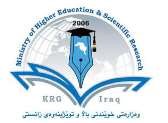 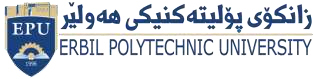 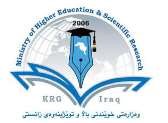 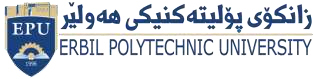 Module (Course Syllabus) Catalogue 2022-2023  پەیمانگەى تەکنیکى کارگێرى هەولێر College/ Institute  تەکنیکى میدیا	 Department مۆنتاژ و گرافیک	 Module Name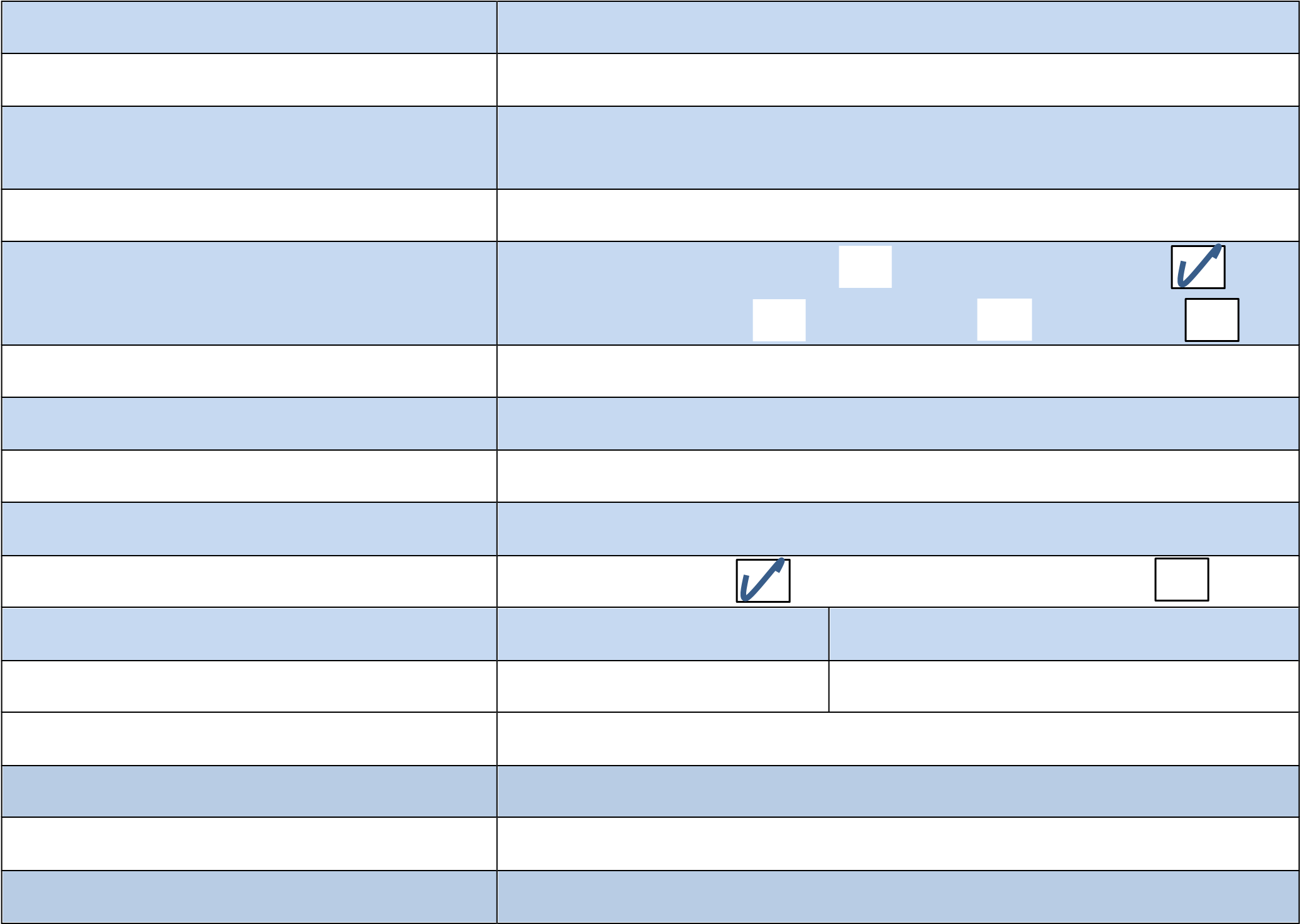 Editing And Graphic Module Code 	EDG502 Technical Diploma        	              Bachler                High Diploma           Master                PhD   سمستەرى سێیەم  )ڕاگەیاندن  ) رادیۆ وتەلەفزیۆن مامۆستا Prerequisite           Core              Assist.  	4 	 (    3     )hr Class 	(        )Total hrs Workload 15  د. ظاهر حمدأمین صابرZahir.Sabir@epu.edu.iq , 07504622573  Degree Semester Qualification Scientific Title  ECTS (Credits) Module type Weekly hours Weekly hours (Theory) Number of Weeks Lecturer (Theory) E-Mail & Mobile NO. Websites  Course Book Course Description مؤنتاذ يةكيََكة لة وانة بنةِرِةتييةكاني ميديا و ثيَويستيةكي بنضينةيي  لة ريَطاي ئةو وانةيةوة قوتابييان لة رووي تيؤري و ثراكتيكييةوة شارةزايي ورد لة بارةي كاميَرا و مؤنتاذ  ثةيدا دةكةن ،كاميَرا و مؤنتاذ  لة قؤناغي ثيَشكةوتنى تةكنؤلؤجيا بة طشتى  تةلةفزيؤن ، طةيشتة قؤناغيَكى نوآ، لة هةمان كات بووة ثيَويستييَكى طرنط بؤ طةياندنى ئةو زانياريانةى، كة جةماوةر لة بةكارهيََنانى ثَيَويستى ثيََيةتى، لةم وانةيةدا قوتابي بة هةموو ضةمكة سةرةكيةكانى كاميََرا و مؤنتاذ  ئاشانا دةكرَيَت لة رووى ثراكتكيةوةمؤنتاذ يةكيََكة لة وانة بنةِرِةتييةكاني ميديا و ثيَويستيةكي بنضينةيي  لة ريَطاي ئةو وانةيةوة قوتابييان لة رووي تيؤري و ثراكتيكييةوة شارةزايي ورد لة بارةي كاميَرا و مؤنتاذ  ثةيدا دةكةن ،كاميَرا و مؤنتاذ  لة قؤناغي ثيَشكةوتنى تةكنؤلؤجيا بة طشتى  تةلةفزيؤن ، طةيشتة قؤناغيَكى نوآ، لة هةمان كات بووة ثيَويستييَكى طرنط بؤ طةياندنى ئةو زانياريانةى، كة جةماوةر لة بةكارهيََنانى ثَيَويستى ثيََيةتى، لةم وانةيةدا قوتابي بة هةموو ضةمكة سةرةكيةكانى كاميََرا و مؤنتاذ  ئاشانا دةكرَيَت لة رووى ثراكتكيةوةمؤنتاذ يةكيََكة لة وانة بنةِرِةتييةكاني ميديا و ثيَويستيةكي بنضينةيي  لة ريَطاي ئةو وانةيةوة قوتابييان لة رووي تيؤري و ثراكتيكييةوة شارةزايي ورد لة بارةي كاميَرا و مؤنتاذ  ثةيدا دةكةن ،كاميَرا و مؤنتاذ  لة قؤناغي ثيَشكةوتنى تةكنؤلؤجيا بة طشتى  تةلةفزيؤن ، طةيشتة قؤناغيَكى نوآ، لة هةمان كات بووة ثيَويستييَكى طرنط بؤ طةياندنى ئةو زانياريانةى، كة جةماوةر لة بةكارهيََنانى ثَيَويستى ثيََيةتى، لةم وانةيةدا قوتابي بة هةموو ضةمكة سةرةكيةكانى كاميََرا و مؤنتاذ  ئاشانا دةكرَيَت لة رووى ثراكتكيةوةمؤنتاذ يةكيََكة لة وانة بنةِرِةتييةكاني ميديا و ثيَويستيةكي بنضينةيي  لة ريَطاي ئةو وانةيةوة قوتابييان لة رووي تيؤري و ثراكتيكييةوة شارةزايي ورد لة بارةي كاميَرا و مؤنتاذ  ثةيدا دةكةن ،كاميَرا و مؤنتاذ  لة قؤناغي ثيَشكةوتنى تةكنؤلؤجيا بة طشتى  تةلةفزيؤن ، طةيشتة قؤناغيَكى نوآ، لة هةمان كات بووة ثيَويستييَكى طرنط بؤ طةياندنى ئةو زانياريانةى، كة جةماوةر لة بةكارهيََنانى ثَيَويستى ثيََيةتى، لةم وانةيةدا قوتابي بة هةموو ضةمكة سةرةكيةكانى كاميََرا و مؤنتاذ  ئاشانا دةكرَيَت لة رووى ثراكتكيةوةمؤنتاذ يةكيََكة لة وانة بنةِرِةتييةكاني ميديا و ثيَويستيةكي بنضينةيي  لة ريَطاي ئةو وانةيةوة قوتابييان لة رووي تيؤري و ثراكتيكييةوة شارةزايي ورد لة بارةي كاميَرا و مؤنتاذ  ثةيدا دةكةن ،كاميَرا و مؤنتاذ  لة قؤناغي ثيَشكةوتنى تةكنؤلؤجيا بة طشتى  تةلةفزيؤن ، طةيشتة قؤناغيَكى نوآ، لة هةمان كات بووة ثيَويستييَكى طرنط بؤ طةياندنى ئةو زانياريانةى، كة جةماوةر لة بةكارهيََنانى ثَيَويستى ثيََيةتى، لةم وانةيةدا قوتابي بة هةموو ضةمكة سةرةكيةكانى كاميََرا و مؤنتاذ  ئاشانا دةكرَيَت لة رووى ثراكتكيةوةCourse objectives بريتية لة تيشكخستنةسةر  تةلةفزيؤن بةطشتى كاميََرا و مؤنتاذ  هةروةها باسكردن لة شيََوازى ثةخشى تةلةفزيؤنى و بةشةكانى كاميَرا و هةروةها ستؤديؤى تةلةفزيؤن بةشيوةيةكى طشتى هةروةها شيََوازةكانى مؤنتاذ و جؤنيةتى ئامادةكردنى رِاثؤرت و بةرنامة بةشيَوةيةكى طشتى. بريتية لة تيشكخستنةسةر  تةلةفزيؤن بةطشتى كاميََرا و مؤنتاذ  هةروةها باسكردن لة شيََوازى ثةخشى تةلةفزيؤنى و بةشةكانى كاميَرا و هةروةها ستؤديؤى تةلةفزيؤن بةشيوةيةكى طشتى هةروةها شيََوازةكانى مؤنتاذ و جؤنيةتى ئامادةكردنى رِاثؤرت و بةرنامة بةشيَوةيةكى طشتى. بريتية لة تيشكخستنةسةر  تةلةفزيؤن بةطشتى كاميََرا و مؤنتاذ  هةروةها باسكردن لة شيََوازى ثةخشى تةلةفزيؤنى و بةشةكانى كاميَرا و هةروةها ستؤديؤى تةلةفزيؤن بةشيوةيةكى طشتى هةروةها شيََوازةكانى مؤنتاذ و جؤنيةتى ئامادةكردنى رِاثؤرت و بةرنامة بةشيَوةيةكى طشتى. بريتية لة تيشكخستنةسةر  تةلةفزيؤن بةطشتى كاميََرا و مؤنتاذ  هةروةها باسكردن لة شيََوازى ثةخشى تةلةفزيؤنى و بةشةكانى كاميَرا و هةروةها ستؤديؤى تةلةفزيؤن بةشيوةيةكى طشتى هةروةها شيََوازةكانى مؤنتاذ و جؤنيةتى ئامادةكردنى رِاثؤرت و بةرنامة بةشيَوةيةكى طشتى. بريتية لة تيشكخستنةسةر  تةلةفزيؤن بةطشتى كاميََرا و مؤنتاذ  هةروةها باسكردن لة شيََوازى ثةخشى تةلةفزيؤنى و بةشةكانى كاميَرا و هةروةها ستؤديؤى تةلةفزيؤن بةشيوةيةكى طشتى هةروةها شيََوازةكانى مؤنتاذ و جؤنيةتى ئامادةكردنى رِاثؤرت و بةرنامة بةشيَوةيةكى طشتى. Student's obligation قوتابیان لە کۆرسە دا سەرچاوەى زانستیان پێدەرێت ڕاپۆرت و سمینار ئامادەدەکەن و پێشکەشى دەکەن .  قوتابیان لە کۆرسە دا سەرچاوەى زانستیان پێدەرێت ڕاپۆرت و سمینار ئامادەدەکەن و پێشکەشى دەکەن .  قوتابیان لە کۆرسە دا سەرچاوەى زانستیان پێدەرێت ڕاپۆرت و سمینار ئامادەدەکەن و پێشکەشى دەکەن .  قوتابیان لە کۆرسە دا سەرچاوەى زانستیان پێدەرێت ڕاپۆرت و سمینار ئامادەدەکەن و پێشکەشى دەکەن .  قوتابیان لە کۆرسە دا سەرچاوەى زانستیان پێدەرێت ڕاپۆرت و سمینار ئامادەدەکەن و پێشکەشى دەکەن .  Required Learning Materials  لەبەر ئەوەى قوتابیان لە سیستەمى ECTS محوەرى سەرەکی وانەکە بابەتەکان ئامادەدەکرێت دواتر گفتۆگۆى لەبارەى دەکرێت و پرسیار دەخرێتە روو.             لەبەر ئەوەى قوتابیان لە سیستەمى ECTS محوەرى سەرەکی وانەکە بابەتەکان ئامادەدەکرێت دواتر گفتۆگۆى لەبارەى دەکرێت و پرسیار دەخرێتە روو.             لەبەر ئەوەى قوتابیان لە سیستەمى ECTS محوەرى سەرەکی وانەکە بابەتەکان ئامادەدەکرێت دواتر گفتۆگۆى لەبارەى دەکرێت و پرسیار دەخرێتە روو.             لەبەر ئەوەى قوتابیان لە سیستەمى ECTS محوەرى سەرەکی وانەکە بابەتەکان ئامادەدەکرێت دواتر گفتۆگۆى لەبارەى دەکرێت و پرسیار دەخرێتە روو.             لەبەر ئەوەى قوتابیان لە سیستەمى ECTS محوەرى سەرەکی وانەکە بابەتەکان ئامادەدەکرێت دواتر گفتۆگۆى لەبارەى دەکرێت و پرسیار دەخرێتە روو.             Evaluation   Task   Task Weight (Marks) Due Week Relevant Learning Outcome Evaluation Paper Review  Paper Review  Evaluation Homework 5 Evaluation Class Activity 5 Evaluation Report 10 Evaluation Seminar 10 Evaluation Essay Evaluation Project Evaluation Quiz Quiz 6 Evaluation Lab. Lab. Evaluation Midterm Exam Midterm Exam 24 Evaluation Final Exam Final Exam 40 Evaluation Total Total 100 Specific  learning outcome: ئةركى قوتابيان ليََرةدا ثيََويستة دواى ثابةندبوونى بة وانةكان و ئامادةبوونى هةروةها ئةنجامدانى كاري ثراكتيكى ئامادةكردنى بابةتيََك وةك ضالآكى قوتابى لةبارةى بابةتةك كة بة ئارةزووى خؤى ئامادةى دةكات دواتر نمايش دةكرَيَت و طفتوطؤى لة بارةوة بؤ دةكريَت .  ئةركى قوتابيان ليََرةدا ثيََويستة دواى ثابةندبوونى بة وانةكان و ئامادةبوونى هةروةها ئةنجامدانى كاري ثراكتيكى ئامادةكردنى بابةتيََك وةك ضالآكى قوتابى لةبارةى بابةتةك كة بة ئارةزووى خؤى ئامادةى دةكات دواتر نمايش دةكرَيَت و طفتوطؤى لة بارةوة بؤ دةكريَت .  ئةركى قوتابيان ليََرةدا ثيََويستة دواى ثابةندبوونى بة وانةكان و ئامادةبوونى هةروةها ئةنجامدانى كاري ثراكتيكى ئامادةكردنى بابةتيََك وةك ضالآكى قوتابى لةبارةى بابةتةك كة بة ئارةزووى خؤى ئامادةى دةكات دواتر نمايش دةكرَيَت و طفتوطؤى لة بارةوة بؤ دةكريَت .  ئةركى قوتابيان ليََرةدا ثيََويستة دواى ثابةندبوونى بة وانةكان و ئامادةبوونى هةروةها ئةنجامدانى كاري ثراكتيكى ئامادةكردنى بابةتيََك وةك ضالآكى قوتابى لةبارةى بابةتةك كة بة ئارةزووى خؤى ئامادةى دةكات دواتر نمايش دةكرَيَت و طفتوطؤى لة بارةوة بؤ دةكريَت .  ئةركى قوتابيان ليََرةدا ثيََويستة دواى ثابةندبوونى بة وانةكان و ئامادةبوونى هةروةها ئةنجامدانى كاري ثراكتيكى ئامادةكردنى بابةتيََك وةك ضالآكى قوتابى لةبارةى بابةتةك كة بة ئارةزووى خؤى ئامادةى دةكات دواتر نمايش دةكرَيَت و طفتوطؤى لة بارةوة بؤ دةكريَت .  Course References: 16. لیستی سهرچاوە اساسیات المونتاج التلفزیوني، موسسة للتعلم الفني و التدریب المهني، السعودیة ،1428 هیجري. برزؤ ئیسماعیل مةنسور، ثیشةطةرى و تةكنیكةكانى بةرهةم لة شاشةى تةلةفزیؤن، ضاثخانةى رِؤشنبیرى، 2010.  عبد الباسط سلمان،  سحر التصویر - فن وأعلام من تألیف الدار الثقافیة للنشر – القاهرة - مصر عبدالباسط سند، فن المونتاج التلیفزیوني، مطبعة مصر ،2009. نجم شهیب، مدخل الى السینما و الرادیو و التلفزیون. دار المعتز. عمان.2003. 16. لیستی سهرچاوە اساسیات المونتاج التلفزیوني، موسسة للتعلم الفني و التدریب المهني، السعودیة ،1428 هیجري. برزؤ ئیسماعیل مةنسور، ثیشةطةرى و تةكنیكةكانى بةرهةم لة شاشةى تةلةفزیؤن، ضاثخانةى رِؤشنبیرى، 2010.  عبد الباسط سلمان،  سحر التصویر - فن وأعلام من تألیف الدار الثقافیة للنشر – القاهرة - مصر عبدالباسط سند، فن المونتاج التلیفزیوني، مطبعة مصر ،2009. نجم شهیب، مدخل الى السینما و الرادیو و التلفزیون. دار المعتز. عمان.2003. Learning Outcome Week Week Course topics (Theory) مۆنتاژی تەلەفزیۆنی ، پێشەكییەك لە بارەی مۆنتاژ  گرنگی و ئەركەكانی مۆنتاژ لەكاری تەلەفزیۆندا .3 سەرهەڵدانی مونتاژ .4 سروشتی مونتاژ جۆرەكانی مۆنتاژی تەلەفزیۆنی  یەكەم مۆنتاژ بەشێوەی هێل دووەم مۆنتاژی بێ هێل زاراوەكانی  مۆنتاژ شێوازەكانی مونتاژ: سێیەم مۆنتاژ مەیدانی هونەری مونتاژی تەلەفزیۆنی هونەری مونتاژی سینەما و درامایی Learning Outcome Week Week Course topics (practecal) 1. جۆنیەتى کردنەوەى پرۆژەى مۆنتاژ 2. ناساندنى بەشەکانى پرۆگرامى ئەدۆبى برایمەر 3. جۆنیەتى دابەزاندنى ڤیدیۆ بۆ پرۆگرامى ئەدۆبى برایمەر 4. جۆنیەتى برین و دانانى بەشەکانى ڤیدیۆ لەسەر تایم لاین  5. ناساندنى تول 6. خێرایی و ماوەى لە و هەڵگەرانەوەى پێچەوانە 7. دەنگ و لیڤلى دەنگ  8. جۆنیەتى دانان و مامەلەکردن لەگەڵ ئیفێکت  9. جۆنیەتى دانان و مامەلەکردن لەگەڵ فلتەرەکان 	10.	 تایتل لە پرۆگرامى ئەدۆبى برایمەر 	11.	 ئینسیرت و دۆب لە پرۆگرامى ئەدۆبى برایمەر 	12.	 ئیکسپۆرت لە پرۆگرامى ئەدۆبى برایمەر 	13.	 شیوازى خەزن و هةڵگرتن لە پرۆگرامى ئەدۆبى برایمەر  Questions Example Design طرنطترين ئةركةكانى مؤنتاذ تةلةفزيؤني ضية؟   كؤكردنةوة: يةكةم و سادةترين ئةركة لة ئةركةكانى مؤنتاذى تةلةفزيؤن، كؤكردنةوةى بةشةكانى بةرنامة يان فيلمةكة لة دوِايي يةك بة ريزبةندكردنيََكى دياريكراو، لادانى ئةو بةشانةى كة زياد و بآ سوودن، بؤ ئةوةى هةر ديمةن و طرتةيةك خَالَى بيََت لة كةم وكورِى ،هةروةها بؤ ئةوةى ديمةنةكان بة شيََوةيةكى لؤذيكى بةدوايةك دا بيََت تةواوكةرى بابةتةكان بيََـ بةشيََوةيةكى رََيك و ثَيَك، لة بنةرةتدا ديمةنةكان بة ريَزبةندى زنجيرةيي بةرهةم هَيَنان وََينةيان نةطيراوة. ريَز بةندكردن و ريَكخستن: ليَرةدا ئةركى دووةمى مؤنتاذ دةبينرَيَت ئةوةيش بة رَيَكخستن و ريَزبةندكردنى ديمةنةكان بة طوَيَرةى ئةو دةقة سَيَناريؤييةى كة لة ثيََشدا نوسراوة كراوة بة وََينةى ظيديؤيي. رِاسكردنةوة: راستكردنةوةى هةَلَةكان بة طوَيَرةى توانايي تةكنيكى و هونةريي كةسي مؤنتيََر بريتية لة ئةركى سَيََةمى مؤنتاذكردن بة تايبةتى رِاستكردنةوةى هةَلَةى دةنط و وََينة تا ئةوكاتةى بتوانين ضاكبكرَيَتةوة. بيناكردن: ئةم ئةركة لة هةموو ئةركةكانى تر سةخت ترة، ضونكة وةك ئةوة واية لةناو كارََيك كارَيَكى تر ئةنجام بدةيت، بة تايبةتى لة كارة دراماييةكان وةك فيلمى تةلةفزيؤنى و زيادكردنى رةطةزى دةرةكى بؤ فيلمةكة )وََينةى جيَطيرى.  Questions Example Design طرنطترين ئةركةكانى مؤنتاذ تةلةفزيؤني ضية؟   كؤكردنةوة: يةكةم و سادةترين ئةركة لة ئةركةكانى مؤنتاذى تةلةفزيؤن، كؤكردنةوةى بةشةكانى بةرنامة يان فيلمةكة لة دوِايي يةك بة ريزبةندكردنيََكى دياريكراو، لادانى ئةو بةشانةى كة زياد و بآ سوودن، بؤ ئةوةى هةر ديمةن و طرتةيةك خَالَى بيََت لة كةم وكورِى ،هةروةها بؤ ئةوةى ديمةنةكان بة شيََوةيةكى لؤذيكى بةدوايةك دا بيََت تةواوكةرى بابةتةكان بيََـ بةشيََوةيةكى رََيك و ثَيَك، لة بنةرةتدا ديمةنةكان بة ريَزبةندى زنجيرةيي بةرهةم هَيَنان وََينةيان نةطيراوة. ريَز بةندكردن و ريَكخستن: ليَرةدا ئةركى دووةمى مؤنتاذ دةبينرَيَت ئةوةيش بة رَيَكخستن و ريَزبةندكردنى ديمةنةكان بة طوَيَرةى ئةو دةقة سَيَناريؤييةى كة لة ثيََشدا نوسراوة كراوة بة وََينةى ظيديؤيي. رِاسكردنةوة: راستكردنةوةى هةَلَةكان بة طوَيَرةى توانايي تةكنيكى و هونةريي كةسي مؤنتيََر بريتية لة ئةركى سَيََةمى مؤنتاذكردن بة تايبةتى رِاستكردنةوةى هةَلَةى دةنط و وََينة تا ئةوكاتةى بتوانين ضاكبكرَيَتةوة. بيناكردن: ئةم ئةركة لة هةموو ئةركةكانى تر سةخت ترة، ضونكة وةك ئةوة واية لةناو كارََيك كارَيَكى تر ئةنجام بدةيت، بة تايبةتى لة كارة دراماييةكان وةك فيلمى تةلةفزيؤنى و زيادكردنى رةطةزى دةرةكى بؤ فيلمةكة )وََينةى جيَطيرى.  Questions Example Design طرنطترين ئةركةكانى مؤنتاذ تةلةفزيؤني ضية؟   كؤكردنةوة: يةكةم و سادةترين ئةركة لة ئةركةكانى مؤنتاذى تةلةفزيؤن، كؤكردنةوةى بةشةكانى بةرنامة يان فيلمةكة لة دوِايي يةك بة ريزبةندكردنيََكى دياريكراو، لادانى ئةو بةشانةى كة زياد و بآ سوودن، بؤ ئةوةى هةر ديمةن و طرتةيةك خَالَى بيََت لة كةم وكورِى ،هةروةها بؤ ئةوةى ديمةنةكان بة شيََوةيةكى لؤذيكى بةدوايةك دا بيََت تةواوكةرى بابةتةكان بيََـ بةشيََوةيةكى رََيك و ثَيَك، لة بنةرةتدا ديمةنةكان بة ريَزبةندى زنجيرةيي بةرهةم هَيَنان وََينةيان نةطيراوة. ريَز بةندكردن و ريَكخستن: ليَرةدا ئةركى دووةمى مؤنتاذ دةبينرَيَت ئةوةيش بة رَيَكخستن و ريَزبةندكردنى ديمةنةكان بة طوَيَرةى ئةو دةقة سَيَناريؤييةى كة لة ثيََشدا نوسراوة كراوة بة وََينةى ظيديؤيي. رِاسكردنةوة: راستكردنةوةى هةَلَةكان بة طوَيَرةى توانايي تةكنيكى و هونةريي كةسي مؤنتيََر بريتية لة ئةركى سَيََةمى مؤنتاذكردن بة تايبةتى رِاستكردنةوةى هةَلَةى دةنط و وََينة تا ئةوكاتةى بتوانين ضاكبكرَيَتةوة. بيناكردن: ئةم ئةركة لة هةموو ئةركةكانى تر سةخت ترة، ضونكة وةك ئةوة واية لةناو كارََيك كارَيَكى تر ئةنجام بدةيت، بة تايبةتى لة كارة دراماييةكان وةك فيلمى تةلةفزيؤنى و زيادكردنى رةطةزى دةرةكى بؤ فيلمةكة )وََينةى جيَطيرى.  Questions Example Design طرنطترين ئةركةكانى مؤنتاذ تةلةفزيؤني ضية؟   كؤكردنةوة: يةكةم و سادةترين ئةركة لة ئةركةكانى مؤنتاذى تةلةفزيؤن، كؤكردنةوةى بةشةكانى بةرنامة يان فيلمةكة لة دوِايي يةك بة ريزبةندكردنيََكى دياريكراو، لادانى ئةو بةشانةى كة زياد و بآ سوودن، بؤ ئةوةى هةر ديمةن و طرتةيةك خَالَى بيََت لة كةم وكورِى ،هةروةها بؤ ئةوةى ديمةنةكان بة شيََوةيةكى لؤذيكى بةدوايةك دا بيََت تةواوكةرى بابةتةكان بيََـ بةشيََوةيةكى رََيك و ثَيَك، لة بنةرةتدا ديمةنةكان بة ريَزبةندى زنجيرةيي بةرهةم هَيَنان وََينةيان نةطيراوة. ريَز بةندكردن و ريَكخستن: ليَرةدا ئةركى دووةمى مؤنتاذ دةبينرَيَت ئةوةيش بة رَيَكخستن و ريَزبةندكردنى ديمةنةكان بة طوَيَرةى ئةو دةقة سَيَناريؤييةى كة لة ثيََشدا نوسراوة كراوة بة وََينةى ظيديؤيي. رِاسكردنةوة: راستكردنةوةى هةَلَةكان بة طوَيَرةى توانايي تةكنيكى و هونةريي كةسي مؤنتيََر بريتية لة ئةركى سَيََةمى مؤنتاذكردن بة تايبةتى رِاستكردنةوةى هةَلَةى دةنط و وََينة تا ئةوكاتةى بتوانين ضاكبكرَيَتةوة. بيناكردن: ئةم ئةركة لة هةموو ئةركةكانى تر سةخت ترة، ضونكة وةك ئةوة واية لةناو كارََيك كارَيَكى تر ئةنجام بدةيت، بة تايبةتى لة كارة دراماييةكان وةك فيلمى تةلةفزيؤنى و زيادكردنى رةطةزى دةرةكى بؤ فيلمةكة )وََينةى جيَطيرى.  Extra notes:  Extra notes:  Extra notes:  Extra notes: External Evaluator 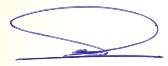 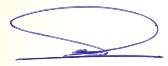       د. دلێر احمد حمە External Evaluator       د. دلێر احمد حمە External Evaluator       د. دلێر احمد حمە External Evaluator       د. دلێر احمد حمە 